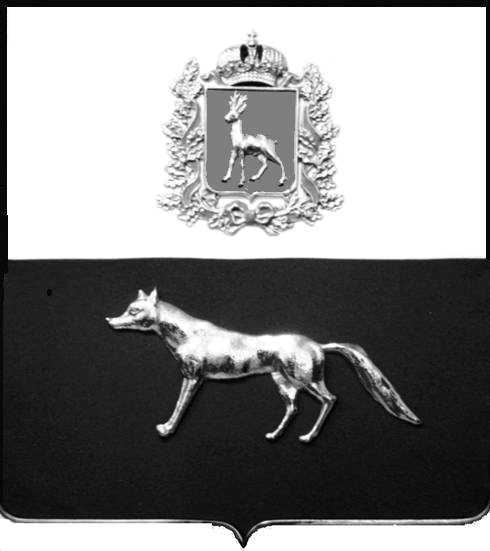 	ПРОЕКТВ соответствии с Федеральным законом от 06.10.2003 № 131-ФЗ                  «Об общих принципах организации местного самоуправления в Российской Федерации», с Федеральным Законом от 30.12.2020 №518-ФЗ «О внесении изменений в отдельные законодательные акты Российской Федерации», со статьёй 69.1 Федерального Закона от 13.06.2015 года №218-ФЗ «О государственной регистрации недвижимости», руководствуясь Уставом муниципального района Сергиевский, Администрации муниципального района Сергиевский, с актом осмотра объекта недвижимого имущества № 1 от 24.02.2022г. 10 ч.00 минут.П О С Т А Н О В Л Я ЕТ:1.В отношении ранее учтенного объекта недвижимости кадастровый  номер 63:31:0806009:197, Самарская область, Сергиевский район, п. Серноводск, ул. Калинина  д. 26 кв.7  выявлены правообладатели: гр. РФ Одинцов Алексей Евгеньевич,  дата рождения: 08.06.1963 года, место рождения: г. Наволоки  Ивановской  обл., реквизиты документа, удостоверяющего личность: паспорт 36 08 907320, выдан Отделением УФМС России по Самарской области в Сергиевском районе 27.06.2008г., СНИЛС 009-207-253-21,  адрес регистрации по месту жительства: г.Самара ул.Минская д.31кв.66гр.РФ. Одинцова Надежда Васильевна дата рождения: 22.01.1965 года, место рождения: с. Большое Микушкино Исаклинского района Куйбышевской области, реквизиты документа, удостоверяющего личность: паспорт 36 09 096127, выдан Отделением УФМС России по Самарской области в Сергиевском районе 26.01.2010г., СНИЛС 016-690-180-49,  адрес регистрации по месту жительства: г.Бузулук Оренбургская область ул.Чапаева д.1 кв.13гр.РФ. Сафронова Елена Алексеевна дата рождения: 12.05.1988 года, место рождения: п. Серноводск Сергиевского района Куйбышевской области, реквизиты документа, удостоверяющего личность: паспорт 36 16 300941, выдан Отделением УФМС России по Самарской области в Сергиевском районе 18.01.2017г., СНИЛС 142-267-183 46, адрес регистрации по месту жительства: Самарская область Сергиевский район п.Серноводск ул.Калинина д.26 кв.7гр.РФ. Одинцов Сергей Алексеевич дата рождения: 14.03.1986 года, место рождения: г. Куйбышев (областной), реквизиты документа, удостоверяющего личность: паспорт 36 06 556763, выдан Отделом Внутренних Дел Сергиевского района Самарской области 26.12.2006г., СНИЛС 143-560-105 29, адрес регистрации по месту жительства: Самарская область Сергиевский район п.Серноводск ул.Комарова д.70         2.Право собственности подтверждается договором купли - продажи квартиры  от  15.01.1997 г. 3.Направить данное постановление в Управление Федеральной службы государственной регистрации, кадастра и картографии по Самарской области.4.Контроль за выполнением настоящего постановления оставляю за собой.И.о. Главы муниципального районаСергиевский                                                                             А.И. Ексамасов Проект решения  получил:  ____________________                   ________________________            [дата /подпись] 	                                                  [Ф. И. О.]_________________________                         ______________________________            [дата/ подпись] 	                                                  [Ф. И. О.]            _________________________                         ______________________________            [дата/ подпись] 	                                                  [Ф. И. О.]            _________________________                          ______________________________            [дата /подпись] 	                                                  [Ф. И. О.]Примечание: в течение тридцати дней со дня получения проекта решения выявленный правообладатель вправе направить возражения относительно сведений о правообладателе по адресу: 446533, Самарская область, Сергиевский район, пос. Серноводск, ул. Советская, д.61 каб.№3О выявлении правообладателя ранее учтенного объекта недвижимости, помещения с кадастровым номером 63:31:0806009:197  по адресу: Самарская область, Сергиевский район, п. Серноводск, ул. Калинина д. 26 кв.7